Стихи о войнеСтих о войне: 22 июня 1941 годаКазалось, было холодно цветам,
и от росы они слегка поблёкли.
Зарю, что шла по травам и кустам,
обшарили немецкие бинокли.
Цветок, в росинках весь, к цветку приник,
и пограничник протянул к ним руки.
А немцы, кончив кофе пить, в тот миг
влезали в танки, закрывали люки.
Такою все дышало тишиной,
что вся земля еще спала, казалось.
Кто знал, что между миром и войной
всего каких-то пять минут осталось!
Я о другом не пел бы ни о чем,
а славил бы всю жизнь свою дорогу,
когда б армейским скромным трубачом
я эти пять минут трубил тревогу.
Стих написан: 1943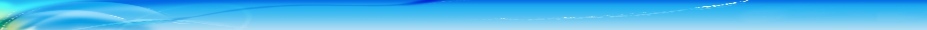 Стих о войне: Жди меня...Жди меня, и я вернусь.
Только очень жди,
Жди, когда наводят грусть
Желтые дожди,
Жди, когда снега метут,
Жди, когда жара,
Жди, когда других не ждут,
Позабыв вчера.
Жди, когда из дальних мест
Писем не придет,
Жди, когда уж надоест
Всем, кто вместе ждет.
Жди меня, и я вернусь,
Не желай добра
Всем, кто знает наизусть,
Что забыть пора.
Пусть поверят сын и мать
В то, что нет меня,
Пусть друзья устанут ждать,
Сядут у огня,
Выпьют горькое вино
На помин души...
Жди. И с ними заодно
Выпить не спеши.
Жди меня, и я вернусь,
Всем смертям назло.
Кто не ждал меня, тот пусть
Скажет: - Повезло.
Не понять, не ждавшим им,
Как среди огня
Ожиданием своим
Ты спасла меня.
Как я выжил, будем знать
Только мы с тобой,-
Просто ты умела ждать,
Как никто другой.
Стих написан: 1941Стихи про войну: Голос родиныВ суровый год мы сами стали строже,
Как темный лес, притихший от дождя,
И, как ни странно, кажется, моложе,
Все потеряв и сызнова найдя.
Средь сероглазых, крепкоплечих, ловких,
С душой как Волга в половодный час,
Мы подружились с говором винтовки,
Запомнив милой Родины наказ.
Нас девушки не песней провожали,
А долгим взглядом, от тоски сухим,
Нас жены крепко к сердцу прижимали,
И мы им обещали: отстоим!
Да, отстоим родимые березы,
Сады и песни дедовской страны,
Чтоб этот снег, впитавший кровь и слезы,
Сгорел в лучах невиданной весны.
Как отдыха душа бы ни хотела,
Как жаждой ни томились бы сердца,
Суровое, мужское наше дело
Мы доведем - и с честью - до конца!
Стих написан: 1941Стихи о войне: Ушёл из жизни ветеранУшёл из жизни ветеран,
Но от обид, а не от ран,
Где та страна, в которой жил,
Что защищал, что он любил?
Он трудно жил при жизни той,
Ему теперь: "Кто ты такой?",
"Медали можно ведь купить!",
Как он такое мог простить?
Другим путём идёт страна,
Ему подачка не нужна,
Дожил без денег до седин,
И обходился без машин.
А раны старые болят,
Он помнит лица тех ребят,
Что уходили на войну,
Не видя первую весну.
И вот уходят старики,
Подчас от боли и тоски,
Хотя есть внуки и семья,
Они - история твоя!Стих про войну: Песня смелыхСтелются черные тучи,
Молнии в небе снуют.
В облаке пыли летучей
Трубы тревогу поют.
С бандой фашистов сразиться
Смелых Отчизна зовет.
Смелого пуля боится,
Смелого штык не берет.
Ринулись ввысь самолеты,
Двинулся танковый строй.
С песней пехотные роты
Вышли за Родину в бой.
Песня — крылатая птица — 
Смелых скликает в поход.
Смелого пуля боится,
Смелого штык не берет.
Славой бессмертной покроем
В битвах свои имена.
Только отважным героям
Радость победы дана.
Смелый к победе стремится,
Смелым дорога вперед.
Смелого пуля боится,
Смелого штык не берет.
Стих написан: 22 июня 1941Стихи о войне: Я прохожу по улицам твоимЯ прохожу по улицам твоим.
Где каждый камень — памятник героям.
Вот на фасаде надпись:
«Отстоим!»
А сверху «р» добавлено:
«Отстроим!»
Самуил МаршакСтихи о войне: Учила жизнь сама меняУчила жизнь сама меня.
Она сказала мне,-
Когда в огне была броня
И я горел в огне,-
Держись, сказала мне она,
И верь в свою звезду,
Я на земле всего одна,
И я не подведу.
Держись, сказала, за меня.
И, люк откинув, сам
Я вырвался из тьмы огня -
И вновь приполз к друзьям.
Сергей ОрловСтихи Твардовского о войнеБаллада о товарище
Вдоль развороченных дорог
И разоренных сел
Мы шли по звездам на восток, -
Товарища я вел. 

Он отставал, он кровь терял,
Он пулю нес в груди
И всю дорогу повторял:
- Ты брось меня. Иди... 

Наверно, если б ранен был
И шел в степи чужой,
Я точно так бы говорил
И не кривил душой. 

А если б он тащил меня,
Товарища-бойца,
Он точно так же, как и я,
Тащил бы до конца... 

Мы шли кустами, шли стерней:
В канавке где-нибудь
Ловили воду пятерней,
Чтоб горло обмануть, 

О пище что же говорить, -
Не главная беда.
Но как хотелось нам курить!
Курить - вот это да...

Где разживалися огнем,
Мы лист ольховый жгли,
Как в детстве, где-нибудь в ночном,
Когда коней пасли... 

Быть может, кто-нибудь иной
Расскажет лучше нас,
Как горько по земле родной
Идти, в ночи таясь. 

Как трудно дух бойца беречь,
Чуть что скрываясь в тень.
Чужую, вражью слышать речь
Близ русских деревень. 

Как зябко спать в сырой копне
В осенний холод, в дождь,
Спиной к спине - и все ж во сне
Дрожать. Собачья дрожь. 

И каждый шорох, каждый хруст
Тревожит твой привал...
Да, я запомнил каждый куст,
Что нам приют давал. 

Запомнил каждое крыльцо,
Куда пришлось ступать,
Запомнил женщин всех в лицо,
Как собственную мать. 

Они делили с нами хлеб -
Пшеничный ли, ржаной, -
Они нас выводили в степь
Тропинкой потайной. 

Им наша боль была больна, -
Своя беда не в счет.
Их было много, но одна...
О ней и речь идет. 

- Остался б, - за руку брала
Товарища она, -
Пускай бы рана зажила,
А то в ней смерть видна.

Пойдешь да сляжешь на беду
В пути перед зимой.
Остался б лучше. - Нет, пойду, 
Сказал товарищ мой. 

- А то побудь. У нас тут глушь,
В тени мой бабий двор.
Случись что, немцы, - муж и муж,
И весь тут разговор. 

И хлеба в нынешнем году
Мне не поесть самой,
И сала хватит. - Нет, пойду, -
Вздохнул товарищ мой.

- Ну, что ж, иди... - И стала вдруг
Искать ему белье,
И с сердцем как-то все из рук
Металось у нее. 

Гремя, на стол сковороду
Подвинула с золой.
Поели мы. - А все ж пойду, -
Привстал товарищ мой. 

Она взглянула на него:
- Прощайте, - говорит, -
Да не подумайте чего... -
Заплакала навзрыд. 

На подоконник локотком
Так горько опершись,
Она сидела босиком
На лавке. Хоть вернись. 

Переступили мы порог,
Но не забыть уж мне
Ни тех босых сиротских ног,
Ни локтя на окне.

Нет, не казалася дурней
От слез ее краса,
Лишь губы детские полней
Да искристей глаза. 

Да горячее кровь лица,
Закрытого рукой.
А как легко сходить с крыльца,
Пусть скажет кто другой...

Обоих жалко было мне,
Но чем тут пособить?
- Хотела долю на войне
Молодка ухватить. 

Хотела в собственной избе
Ее к рукам прибрать,
Обмыть, одеть и при себе
Держать - не потерять, 

И чуять рядом по ночам, -
Такую вел я речь.
А мой товарищ? Он молчал,
Не поднимая плеч... 

Бывают всякие дела, -
Ну, что ж, в конце концов
Ведь нас не женщина ждала,
Ждал фронт своих бойцов.

Мы пробирались по кустам,
Брели, ползли кой-как.
И снег нас в поле не застал,
И не заметил враг. 

И рану тяжкую в груди
Осилил спутник мой.
И все, что было позади,
Занесено зимой. 

И вот теперь, по всем местам
Печального пути,
В обратный путь досталось нам
С дивизией идти. 

Что ж, сердце, вволю постучи, -
Настал и наш черед.
Повозки, пушки, тягачи
И танки - все вперед!

Вперед - погода хороша,
Какая б ни была!
Вперед - дождалася душа
Того, чего ждала! 

Вперед дорога - не назад,
Вперед - веселый труд;
Вперед - и плечи не болят,
И сапоги не трут.

И люди, - каждый молодцом, -
Горят: скорее в бой.
Нет, ты назад пройди бойцом,
Вперед пойдет любой.

Привал - приляг. Кто рядом - всяк
Приятель и родня.
Эй ты, земляк, тащи табак!
- Тащу. Давай огня! 

Свояк, земляк, дружок, браток,
И все добры, дружны.
Но с кем шагал ты на восток,
То друг иной цены... 

И хоть оставила война
Следы свои на всем,
И хоть земля оголена,
Искажена огнем, - 

Но все ж знакомые места,
Как будто край родной.
- А где-то здесь деревня та? -
Сказал товарищ мой. 

Я промолчал, и он умолк,
Прервался разговор.
А я б и сам добавить мог,
Сказать: - А где тот двор... 

Где хата наша и крыльцо
С ведерком на скамье?
И мокрое от слез лицо,
Что снилося и мне?.. 

Дымком несет в рядах колонн
От кухни полевой.
И вот деревня с двух сторон
Дороги боевой. 

Неполный ряд домов-калек,
Покинутых с зимы.
И там на ужин и ночлег
Расположились мы. 

И два бойца вокруг глядят,
Деревню узнают,
Где много дней тому назад
Нашли они приют. 

Где печь для них, как для родных,
Топили в ночь тайком.
Где, уважая отдых их,
Ходили босиком. 

Где ждали их потом с мольбой
И мукой день за днем...
И печь с обрушенной трубой
Теперь на месте том. 

Да сорванная, в стороне,
Часть крыши. Бедный хлам.
Да черная вода на дне
Оплывших круглых ям.

Стой! Это было здесь жилье,
Людской отрадный дом.
И здесь мы видели ее,
Ту, что осталась в нем. 

И проводила, от лица
Не отнимая рук,
Тебя, защитника, бойца.
Стой! Оглянись вокруг...

Пусть в сердце боль тебе, как нож,
По рукоять войдет.
Стой и гляди! И ты пойдешь
Еще быстрей вперед. 

Вперед, за каждый дом родной,
За каждый добрый взгляд,
Что повстречался нам с тобой,
Когда мы шли назад. 

И за кусок, и за глоток,
Что женщина дала,
И за любовь ее, браток,
Хоть без поры была. 

Вперед - за час прощальный тот,
За память встречи той...
- Вперед, и только, брат, вперед,
Сказал товарищ мой... 

Он плакал горестно, солдат,
О девушке своей,
Ни муж, ни брат, ни кум, ни сват
И не любовник ей. 

И я тогда подумал: - Пусть,
Ведь мы свои, друзья.
Ведь потому лишь сам держусь,
Что плакать мне нельзя. 

А если б я, - случись так вдруг, -
Не удержался здесь,
То удержался б он, мой друг,
На то и дружба есть... 

И, постояв еще вдвоем,
Два друга, два бойца,
Мы с ним пошли. И мы идем
На Запад. До конца.Стихи про войну: Дом бойцаСтолько было за спиною
Городов, местечек, сел,
Что в село свое родное
Не заметил, как вошел. 

Не один вошел - со взводом,
Не по улице прямой -
Под огнем, по огородам
Добирается домой... 

Кто подумал бы когда-то,
Что достанется бойцу
С заряженною гранатой
К своему ползти крыльцу? 

А мечтал он, может статься,
Подойти путем другим,
У окошка постучаться
Жданным гостем, дорогим. 

На крылечке том с усмешкой
Притаиться, замереть.
Вот жена впотьмах от спешки
Дверь не может отпереть. 

Видно знает, знает, знает,
Кто тут ждет за косяком...
"Что ж ты, милая, родная,
Выбегаешь босиком?.." 

И слова, и смех, и слезы -
Все в одно сольется тут.
И к губам, сухим с мороза,
Губы теплые прильнут. 

Дети кинутся, обнимут...
Младший здорово подрос...
Нет, не так тебе, родимый,
Заявиться довелось. 

Повернулись по-иному
Все надежды, все дела.
На войну ушел из дому,
А война и в дом пришла. 

Смерть свистит над головами,
Снег снарядами изрыт.
И жена в холодной яме
Где-нибудь с детьми сидит. 

И твоя родная хата,
Где ты жил не первый год,
Под огнем из автоматов
В борозденках держит взвод. 

- До какого ж это срока, -
Говорит боец друзьям, -
Поворачиваться боком
Да лежать, да мерзнуть нам?

Это я здесь виноватый,
Хата все-таки моя.
А поэтому, ребята, -
Говорит он, - дайте я... 

И к своей избе хозяин,
По-хозяйски строг, суров,
За сугробом подползает
Вдоль плетня и клетки дров. 

И лежат, следят ребята:
Вот он снег отгреб рукой,
Вот привстал. В окно - граната,
И гремит разрыв глухой... 

И неспешно, деловито
Встал хозяин, вытер пот...
Сизый дым в окне разбитом,
И свободен путь вперед. 

Затянул ремень потуже,
Отряхнулся над стеной,
Заглянул в окно снаружи -
И к своим: - Давай за мной... 

А когда селенье взяли,
К командиру поскорей:
- Так и так. Теперь нельзя ли
Повидать жену, детей?.. 

Лейтенант, его ровесник,
Воду пьет из котелка.
- Что ж, поскольку житель местный...-
И мигнул ему слегка. - 

Но гляди, справляйся срочно,
Тут походу не конец. -
И с улыбкой: - Это точно, -
Отвечал ему боец...Стихи о войне: День победыДень Победы. И в огнях салюта
Будто гром: - Запомните навек,
Что в сраженьях каждую минуту,
Да, буквально каждую минуту
Погибало десять человек!

Как понять и как осмыслить это:
Десять крепких, бодрых, молодых,
Полных веры, радости и света
И живых, отчаянно живых!

У любого где-то дом иль хата,
Где-то сад, река, знакомый смех,
Мать, жена... А если неженатый,
То девчонка - лучшая из всех.

На восьми фронтах моей отчизны
Уносил войны водоворот
Каждую минуту десять жизней,
Значит, каждый час уже шестьсот!..

И вот так четыре горьких года,
День за днем - невероятный счет!
Ради нашей чести и свободы
Все сумел и одолел народ.

Мир пришел как дождь, как чудеса,
Яркой синью душу опаля...
В вешний вечер, в птичьи голоса,
Облаков вздымая паруса,
Как корабль плывет моя Земля.

И сейчас мне обратиться хочется
К каждому, кто молод и горяч,
Кто б ты ни был: летчик или врач.
Педагог, студент или сверловщица...

Да, прекрасно думать о судьбе
Очень яркой, честной и красивой.
Но всегда ли мы к самим себе
Подлинно строги и справедливы?

Ведь, кружась меж планов и идей,
Мы нередко, честно говоря,
Тратим время попросту зазря
На десятки всяких мелочей.

На тряпье, на пустенькие книжки,
На раздоры, где не прав никто,
На танцульки, выпивки, страстишки,
Господи, да мало ли на что!

И неплохо б каждому из нас,
А ведь есть душа, наверно, в каждом,
Вспомнить вдруг о чем-то очень важном,
Самом нужном, может быть, сейчас.

И, сметя все мелкое, пустое,
Скинув скуку, черствость или лень,
Вспомнить вдруг о том, какой ценою
Куплен был наш каждый мирный день!

И, судьбу замешивая круто,
Чтоб любить, сражаться и мечтать,
Чем была оплачена минута,
Каждая-прекаждая минута,
Смеем ли мы это забывать?!

И, шагая за высокой новью,
Помните о том, что всякий час
Вечно смотрят с верой и любовью
Вслед вам те, кто жил во имя вас!
(Э. Асадов)Стихи о войне: Братские могилыНа братских могилах не ставят крестов,
И вдовы на них не рыдают,
К ним кто-то приносит букеты цветов,
И Вечный огонь зажигают.

Здесь раньше вставала земля на дыбы,
А нынче - гранитные плиты.
Здесь нет ни одной персональной судьбы -
Все судьбы в единую слиты.

А в Вечном огне виден вспыхнувший танк,
Горящие русские хаты,
Горящий Смоленск и горящий рейхстаг,
Горящее сердце солдата.

У братских могил нет заплаканных вдов -
Сюда ходят люди покрепче.
На братских могилах не ставят крестов,
Но разве от этого легче?.
(В. Высоцкий)Стихи про войну: Песня летчикаИх восемь - нас двое, - расклад перед боем
Не наш, но мы будем играть!
Сережа, держись! Нам не светит с тобою,
Но козыри надо равнять.

Я этот небесный квадрат не покину -
Мне цифры сейчас не важны:
Сегодня мой друг защищает мне спину,
А значит - и шансы равны.

Мне в хвост вышел «мессер», но вот задымил он,
Надсадно завыли винты, -
Им даже не надо крестов на могилы -
Сойдут и на крыльях кресты!

Я - «Первый», я - «Первый», - они под тобою!
Я вышел им наперерез!
Сбей пламя, уйди в облака - я прикрою!
В бою не бывает чудес.

Сергей, ты горишь! Уповай, человече,
Теперь на надежность строп!
Нет, поздно - и мне вышел «мессер» навстречу, -
Прощай, я приму его в лоб!..

Я знаю - другие сведут с ними счеты, -
Но, по облакам скользя,
Взлетят наши души, как два самолета, -
Ведь им друг без друга нельзя.

Архангел нам скажет: «В раю будет туго!»
Но только ворота - щелк, -
Мы Бога попросим: «Впишите нас с другом
В какой-нибудь ангельский полк!»

И я попрошу Бога, Духа и Сына, -
Чтоб выполнил волю мою:
Пусть вечно мой друг защищает мне спину,
Как в этом последнем бою!

Мы крылья и стрелы попросим у Бога, -
Ведь нужен им ангел-ас, -
А если у них истребителей много -
Пусть примут в хранители нас!

Хранить - это дело почетное тоже, -
Удачу нести на крыле
Таким, как при жизни мы были с Сережей,
И в воздухе и на земле.
(В. Высоцкий)Стихи про войну: Баллада о десантеХочу,чтоб как можно спокойней и суше
Рассказ мой о сверстницах был...
Четырнадцать школьниц - певуний, болтушек -
В глубокий забросили тыл.Когда они прыгали вниз с самолета
В январском продрогшем Крыму,
"Ой, мамочка!" - тоненько выдохнул кто-то
В пустую свистящую тьму.Не смог побелевший пилот почему-то
Сознанье вины превозмочь...
А три парашюта, а три парашюта
Совсем не раскрылись в ту ночь...Оставшихся ливня укрыла завеса,
И несколько суток подряд
В тревожной пустыне враждебного леса
Они свой искали отряд.Случалось потом с партизанками всяко:
Порою в крови и пыли
Ползли на опухших коленях в атаку -
От голода встать не могли.И я понимаю, что в эти минуты
Могла партизанкам помочь
Лишь память о девушках, чьи парашюты
Совсем не раскрылись в ту ночь...Бессмысленной гибели нету на свете -
Сквозь годы, сквозь тучи беды
Поныне подругам, что выжили, светят
Три тихо сгоревших звезды...
(Ю. Друнина)Стихи про войну: На носилках, около сараяНа носилках, около сарая,
На краю отбитого села,
Санитарка шепчет, умирая:
- Я еще, ребята, не жила...И бойцы вокруг нее толпятся
И не могут ей в глаза смотреть:
Восемнадцать - это восемнадцать,
Но ко всем неумолима смерть...Через много лет в глазах любимой,
Что в его глаза устремлены,
Отблеск зарев, колыханье дыма
Вдруг увидит ветеран войны.Вздрогнет он и отойдет к окошку,
Закурить пытаясь на ходу.
Подожди его, жена, немножко -
В сорок первом он сейчас году.Там, где возле черного сарая,
На краю отбитого села,
Девочка лепечет, умирая:
- Я еще, ребята, не жила...
(Ю. Друнина)Стихи о войне: Я только раз видал рукопашныйЯ только раз видала рукопашный,
Раз - наяву. И сотни раз - во сне...
Кто говорит, что на войне не страшно,
Тот ничего не знает о войне.
1943Стихи о войне: Запас прочностиДо сих пор не совсем понимаю,
Как же я, и худа, и мала,
Сквозь пожары к победному Маю
В кирзачах стопудовых дошла.И откуда взялось столько силы
Даже в самых слабейших из нас?..
Что гадать!-- Был и есть у России
Вечной прочности вечный запас.
(Ю. Друнина)Я - предков славянских кровинка (Юрий Соловьёв)Я - предков славянских кровинка.
Я - вдовой солдатки слеза,
Заросшей траншеи былинка,
Угасшего боя гроза.

Я - стон молодого солдата
Убитого в первом бою.
Я - чувство внезапной утраты,
Когда похоронку дают.

Я - звёздочки на обелисках,
Упорство советских солдат,
Погибших под Наро-Фоминском,
Не сделав и шагу назад.

Я - горькая радость Победы!
Я - гордость за Русский народ!
И что б я ни делал,
И где бы я ни был,
Всё Это со мною живёт!По дорогам войны ( Юрий Соловьёв)Я под городом Белым
В бессонном бреду
По дорогам разбитым
Голодный бреду
И по глине скользят
Кирзачи вновь и вновь,
А мне падать нельзя,
То не глина, а кровь
Разливается вширь…
…и ошметками грязь.
В плоть впиваются вши
Под бинтом шевелясь.
И врубает сирену
Улыбчивый ас
Разряжая обойму
На бреющем в нас.

Котелок бы баландой
Наполнить на треть
И хлебать, и хлебать,
Забывая про смерть.
А потом завалиться 
Под первым кустом
И со стоном забыться
Спасительным сном.

Я под городом Белым
В бессонном бреду
По дорогам разбитым
Голодный бреду…Расходные словно мишени ( Юрий Соловьёв)Воюют стрелковые роты, 
Уставшие, в серых шинелях.
Бойцы легендарной пехоты,
Расходные… словно мишени.

Их жарит огонь минометный,
В мороз согревает лопата…
Не вспомнит фамилию ротный
Убитого рядом солдата.

Голодный…
без сна… 
обессилев,
Засыпанный мёрзлой позёмкой
Орлов, а быть может Васильев,
Убит был немецким осколком.
………………………………..
…распахнуты настежь ворота,
Не зная грядущих лишений,
Течёт пополнение в роты
В залатанных наспех шинелях.Ветераны Великой Отечественной ( Юрий Соловьёв)Как мало их осталось на земле
Не ходят ноги и тревожат раны,
И ночью курят, чтобы в страшном сне,
Вновь не стреляли в них на поле брани.

Мне хочется их каждого обнять,
Теплом душевным с ними поделиться,
Была бы сила, чтобы время вспять…
Но я не Бог…война им снова снится.

Пусть внукам не достанется война
И грязь её потомков не коснётся,
Пусть курит бывший ротный старшина
И слушает, как правнучек смеётся.